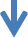 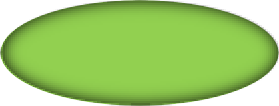 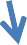 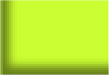 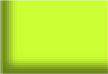 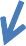 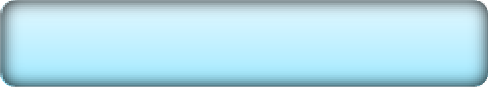 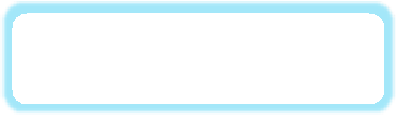 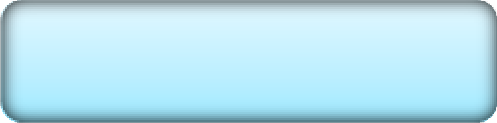 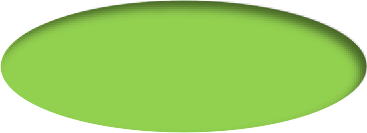 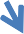 D.S.G.ADOTT. CRISTIAN COVIELLOPERSONALE ATALA DIRIGENTE SCOLASTICA PRO.SSA VALENTINA MANZO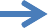 COMMISSIONE ELETTORALE:c.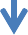 R. GENTILE – B. PINI- A. CARDAMONE – C.CARDILLO -  M.L. LETTINISEGRETARI COLLEGI UNITARI E DI SETTOREUNITARI: V.PALIMENTO – B.PINIPRIMARIA: B. PINISECONDARIA: M. PIVETTA – S. STRATIREFERENTE BIBLIOTECA CRESPI MARIATERESA SORVILLO – SARA VALENTEREFERENTE SALA DI LETTURA DAL VERME CLARA CARDILLO – ROSALBA RIZZOREFERENTE SALA DI LETTURA GOVONE MARTA PIVETTACOORDINATORI DI CLASSERESPONSABILE PROVE INVALSI F. MAZZITELLIN. SUSTOVICHREFERENTE FORMAZIONE: DENNIS BIANCOANIMATORE DIGITALE: NATANAELE SUSTOVICHREFERENTE ED. CIVICA:R. LOPOPOLO – M.L. RUSSOREFERENTE COVID CINZIA DONNINI 1A PAVONI: SARA STRATI (Segretario A. Lugli)2A PAVONI: SERGIO SALAMONE (Segretario S. Sileoni) 3A PAVONI: FRANCESCA COLASUONNO (Segretaria S. Reho)1B PAVONI: EMILIANA PESCE (Segretaria G. D’Alpaos) 2B PAVONI: VALENTINA PALIMENTO (Segretaria F. Muratore)3B PAVONI: GIULIA VENTURINI (Segretario M. Alegi)3C PAVONI: VALENTINA DORA GALLO (Segretaria M.V. Lo Presti fino al 15.03.23 successivamente a rotazione )2C PAVONI: ROSALBA GUERRIERO (Segretario L. Pagano)COMMISSIONE ORARIA:E. FONTANAM. GHIONIV. PALIMENTOL. PAVONE – E. PESCETEAM DIGITALE: DIRIGENTE SCOLASTICO DSGAM. ALEGIA. RANIERIS. NUOVO